障害学生支援室から学生の皆さんへ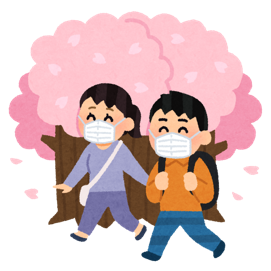 現在世界中で新型コロナウイルスの感染が拡大しています。それに伴い、本学でも授業開始日を遅らせるなど様々な対策をとっています。大学が再開するまで、家の中でできる準備を進めていきましょう！障害学生支援室では、授業再開までに準備すること、知っておくと良いことなどをここにまとめてみました。状況は日々変わるので、必要に応じて内容を自分で編集しながら使ってください。▼使い方・印刷して、予定が決まり次第書き込む（部屋の壁に貼っておくと確認しやすいです！）・終わった項目にはチェックを入れる、○をつける、二重線を引くなど工夫して、こまめに達成感も味わいましょう繰り返し（こまめに）やること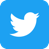 □ UECアカウントのメールチェック□ 大学HPの新着情報をチェック□ twitterのチェック　　　　　　　　　　　指定された〆切までにやること□ 履修登録(２年次以上の学生:人文・社会科目)　 4/1(水)  〜 5/8(金）□ 履修登録(全学年：人文科目以外のもの)　5/12(火) 〜 5/28(木)自分で締切りを決めてやること締切りは未定ですが、新学期までにやらなければならないことです。各自で行ってください。□ 履修科目のシラバスで評価方法等の確認（4月中にやっておくと◎！）□ 所属する類のガイダンスの日程確認□ 教科書購入□ 時間割を確定させる授業のない期間は生活リズムが不規則になりやすいです。上記やることリストの大前提として、適切な食事・睡眠・運動をいつも以上に心がけてください。4 月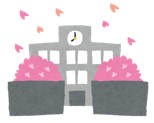 4 月4 月4 月4 月4 月4 月月火水木金土日1人文・社会科目履修登録期間開始2345678910111213141516171819202122232425262728第２外国語履修申請メール締切り（1年生のみ、19時まで）2930シラバス確認5 月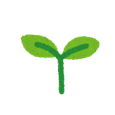 5 月5 月5 月5 月5 月5 月月火水木金土日1234567授業開始日（予定）8人文・社会科目履修登録締切り9101112履修登録期間開始（～5/28）1314151617